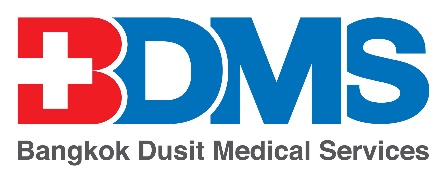 Relevant Documents:Document No : *W/I-02.2-RSD-005Revision : *06Department : *Research and DevelopmentEffective Date :25 Aug 2022Document Type : *Work Instruction (W/I)Standard :GLD.15;Category : *(02.2) หมวดกิจกรรมบริการทั่วไป / General Management (Internal Use Only)(02.2) หมวดกิจกรรมบริการทั่วไป / General Management (Internal Use Only)(02.2) หมวดกิจกรรมบริการทั่วไป / General Management (Internal Use Only)Subject : *เอกสารสำคัญสำหรับการทำวิจัยทางคลินิก และการกำกับดูแลเอกสารตามมาตรฐานเอกสารสำคัญสำหรับการทำวิจัยทางคลินิก และการกำกับดูแลเอกสารตามมาตรฐานเอกสารสำคัญสำหรับการทำวิจัยทางคลินิก และการกำกับดูแลเอกสารตามมาตรฐาน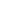 Document CodeDocument NameRevisionS/D-01-RSD-006บันทึกส่วนของงานวิจัยที่จำเป็นในเวชระเบียน (Essential Study Records for Research in Medical Record)00S/D-01-RSD-005รายการเอกสารสำคัญในแฟ้ม ประจำสถานที่ที่ทำวิจัยของผู้วิจัย ; List of Document on Investigator Site File (ISF)01